Universidad Nacional de Barranca - U N A B 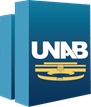 Facultad de Ingeniería      Carrera Académico Profesional de Ingeniería de Industrias Alimentarias		(Código: IA046)SILABO: TECNOLOGIA DE CARNES Y DERIVADOSGENERALIDADES: Código                                  :      IA046Teoría                                   :   2 horas semanales Práctica                                 :  2 horas semanalesCréditos                                :     3Requisitos                             :     Tecnología de alimentose ingeniería de alimentosAño académico                      :     2016-IIDocente                                  : Ingº. M.sc. BENIGNO FELIX, DUEÑAS SANCHEZEmail                                       :     bduenas50@hotmail.com Administrar:  975421712    SUMILLAEsta asignatura es de naturaleza teórico práctica y tiene por finalidad, que los estudiantes adquieran las siguientes capacidades: reconocer la situación actual de la ganadería peruana, conocer y evaluar las propiedades físicas, los cambios bioquímicos y la conservación de las principales especies pecuarias, interiorizar y ofrecer un enfoque práctico. El curso desarrolla la competencia del estudiante en la utilización de las bases de la ciencia de la carne para entender los procesos de elaboración de embutidos, para comprender las propiedades de los insumos que se emplean y su interacción con la carne; así como para entender y aplicar las diferentes barreras tecnológicas que se emplean, para otorgar estabilidad microbiológica a los productos cárnicos. COMPETENCIASReconocer los factores que afectan a las propiedades funcionales de la carne y cómo influyen en la elaboración de productos cárnicosDeterminar presupuestos en base a la maquinaria necesaria en la industria CárnicaAnalizar Puntos Críticos de control en los procesos de elaboración de productos cárnicos.Desarrollar un nuevo producto cárnico en base a los conocimientos adquiridos en la cátedra de Procesamiento de Productos Cárnicos y Derivados.METODOLOGÍA:Estrategias metodológicas: Trabajos en grupo Exposiciones Trabajos individuales Clases magistrales Debates en clase Visitas  técnicas estratégicas Orientaciones metodológicas: El estudiante debe traer a todas las clases artículos referentes al tema que se va a tratar y se discutirán previo a la clase.El estudiante deberá revisar las guías y artículos que se envían mediante la plataforma virtual.Las clases se manejarán en powerpoint, disertación en gráficos se emitirá un resumen de la materia. Las consultas enviadas deberán tener objetivos, conclusión y bibliografía(APA) El estudiante deberá presentar al final del semestre un portafolio digital y físico de la cátedra dictada el mismo debe contener (pruebas, lecciones, trabajos, deberes, consultas, guías de práctica, pre informes, informes, visitas realizadas, programa analítico, normas y materia expuesta)C.  RECURSOS: Marcadores de pizarrón Computador Proyector Artículos científicos Plataforma virtual Videos Material y equipos Planta Piloto de Alimentos Internet.  V. EVALUACIÓN:VII. PROGRAMA DE LA ASIGNATURAVIII. BIBLIOGRAFÍA: BÁSICA: ESSIEN, E. 2007. Fabricación de Embutidos. Principios y Práctica. AMV Ediciones. España.GAETANO. 2008. Elaboración de Productos Cárnicos. Editorial Trillas. México.GENOT, C. 2008. Congelación y Calidad de la Carne. AMV Ediciones. España.GRACEY, J.F. 2010. Mataderos Industriales: Tecnología y Funcionamiento. AMV Ediciones. España.HOOGENKAMP, H.W. 2008. Proteínas de Soja y Fórmulas para Productos Cárnicos. AMV Ediciones. España.MEAD, G.C. 2009. Análisis Microbiológico de Carne Roja, Aves y Huevos. AMV Ediciones. España.TOVAR R., A. 2008. Guías de Proceso de Elaboración de Productos Cárnicos. Convenio Andrés Bello. Colombia.Forrest. (2000). Fundamentos de la Ciencia de la Carne. Editorial Acribia España Dueñas, B. (20015): Tecnología e industrias cárnicas, Perú COMPLEMENTARIA: Paltrinieri, G. (2005). Elaboración de Productos Cárnicos. Editorial Trillas México Abril, J. y Casp, A. (2003).Procesos de Conservación de Alimentos, Ediciones Mundi-Prensa.Corretti, K. (2004). Embutidos: Elaboración y Defectos, 3° Edición, Editorial Acribia, España Herrmann, K, (2006). Alimentos Congelados-Tecnología y Comercialización, Editorial Acribia Madrid, A. y Madrid, J. (1993). Tecnología del Pescado y Productos Derivados, 1ª edición, Editorial Mundi Prensa, AMV Ediciones, España. RECOMENDADA: Dueñas,B. (2015) Guía de prácticas de Industrias cárnicasSchiffner, E, Hagedorm. W y Oppel, K (1978). Cultivos bacterianos para las industrias cárnicas. Madrid, A (1999). Aprovechamiento de los subproductos cárnicos Varnam, A (1998). Carne y Productos cárnicos Warriss, P. (2003). Ciencia de la carne Effenberger, G (1980). Tripas artificialesIng. M.sc. Benigno Dueñas SanchezCIP 16868Componentes %Trabajos individuales 10Participación en clase- control de lecturas 15 15Exposiciones (presentaciones profesionales) 15lecciones15Informe y pre informe15Examen30TOTAL 100SEMANACONTENIDOPROCESO TEMÁTICO TAREAS PREVIAS / LECTURAS OBLIGATORIAS1Estudio de la realidad nacional e internacional de la producción pecuariaPresentación inicial de contenidos y normas. Distribución de trabajos sobre maquinaria en la industria de alimentos.Trabaja en equipo, demuestra actitud de cooperación2NORMAS PARA GARANTIZAR LA INOCUIDAD DE LOS PRODUCTOS CÁRNICOS Consideraciones en infraestructura Consideraciones en higiene del personal Consideraciones con equipos e implementos Consideraciones en el procesoTarea previa: Exposición sobre maquinaria en la industria de cárnicos, Análisis de artículos referente a inocuidad en la industria de cárnicos. Lectura Obligatoria: Reglamento de Buenas Prácticas de Manufactura en Camales. Buenas Prácticas de Manufactura Comunes a las Líneas de Faena de Cerdos y Elaboración de Derivados Fuente: guía de practica 3NORMAS PARA GARANTIZAR LA INOCUIDAD DE LOS PRODUCTOS CÁRNICOSDiseño de POES (Procedimientos Operativos Estandarizados de Saneamiento) para la Planta Piloto de Cárnicos.Tarea previa: Presupuesto de una planta piloto de alimentos, Video de POES para la maquinaria Lectura Obligatoria: POES (Procedimientos Operativos Estandarizados de Sanitización) Fuente: Boletín de Difusión Programa Calidad de los Alimentos Argentinos4INDUSTRIALIZACION DE LA CARNEControl Sanitario Ley de Sanidad AnimalTarea previa: Lectura de la ley de sanidad Animal Lectura Obligatoria: Ley de Sanidad Animal Fuente: Información documentada de la Ley (Plataforma Virtual)5SISTEMAS DE CONSERVACIÓN DE LA CARNEMicrobiología y alteración de la carne Objetivos de la conservación de la carne. Sistemas de conservación en seco Refrigeración Congelación Pasteurización Ahumado Conservantes químicos Fermentación Envasado Otros métodosTarea previa: Pre informe sobre conservación de la carne, Artículo referente a la conservación de la carne. Lectura Obligatoria: Conservación de la carne “ Aceite Esencial de Tomillo Como Antioxidante y Conservador en Hamburguesas Funcionales”6MÚSCULO Y CARNEIntroducción Composición y estructura de la carne Composición química de la carne Calidad de la Carne SacrificioTarea previa: Consulta sobre factores óptimos para el crecimiento microbiológico en carne. Lectura Obligatoria: Utilización Actual, Pasada y Futura de Sistemas de Empacado Activo para Carne y Productos a Base de Músculos.7MÚSCULO Y CARNEPropiedades funcionales de la carne Capacidad de retención de agua Capacidad emulsificante Capacidad gelificasteTarea previa: Pre informe sobre propiedades funcionales de la carne, artículo referente a propiedades funcionales. Lectura Obligatoria: Estructura interna del musculo Fuente: Capítulo I Forrest. (2000). Fundamentos de la Ciencia de la Carne8Evaluación parcialSolución de cuestionarioExposición de trabajos de investigación9EMBUTIDOS GENERALIDADESClasificación de los embutidos. Componentes básicos de los embutidos Sustancias curantes y aditivos Sustancias de relleno Tipos de envoltura usadas en la elaboración de embutidos.Tarea previa: Investigación respecto a aditivos en la industria cárnica. Actividad adicional: Visita Camal Metropolitano de Quito Lectura Obligatoria: Aditivos en la industria cárnica (conservantes, colorantes, antioxidantes, sustancias de relleno y ligantes) dosis permitidas según legislación. Fuente: CODEX ALIMENTARIUS10EMBUTIDOS CRUDOS FRESCOSMaterias primas. Formulación Etapas de elaboración. Defectos del producto final Elaboración de chorizos Elaboración de longanizas Elaboración de hamburguesasTarea previa: Pre informe sobre embutidos crudos, artículo referente a chorizos o salame. Lectura Obligatoria: Efectos antimicrobianos del ajo en chorizo.Fuente: guía de practica11EMBUTIDOS CRUDOS MADURADOSMaterias primas. Formulación Etapas de elaboración. Maduración de los embutidos crudos. Defectos del producto final Elaboración de salameTarea previa: Pre informe sobre embutidos crudos madurados, artículo referente cultivos bacterianos. Lectura Obligatoria: Marinado de Carne Fresca Por Efecto “Spray”: Influencia de la Inyección Con Efecto “Spray” en la Calidad de Productos Marinados.Fuente: Guia de practica12EMBUTIDOS ESCALDADOSMaterias primas. Formulación Etapas de elaboración. Defectos del producto final Elaboración de salchichas Elaboración de mortadelaTarea previa: Pre informe sobre embutidos escaldados emulsionados, artículo referente a defectos en embutidos escaldados. Lectura Obligatoria: Incorporación en Salchichas Tipo Frankfurt de Mezclas de Proteína de Phaseoluslunatus L. con Diferentes Almidones13EMBUTIDOS ESCALDADOSMaterias primas. Formulación Etapas de elaboración. Defectos del producto final Elaboración de jamónTarea previa: Pre informe sobre embutidos escaldados, artículo referente a jamones.Lectura Obligatoria: Efecto Antimicrobiano de Nisina Incorporada a Empaques Comestibles Sobre el Desarrollo de M. luteus y B. thermosphacta en Jamón14EMBUTIDOS COCIDOSMaterias primas. Formulación Etapas de elaboración. Defectos del producto final Elaboración de Patés. Elaboración de MorcillaTarea previa: Pre informe sobre embutidos cocidos, artículo referente a subproductos de la industria cárnica.Lectura Obligatoria: Productos Cárnicos funcionales a base de nuez15EMBUTIDOS COCIDOSMaterias primas. Formulación Etapas de elaboración. Defectos del producto final Elaboración de queso de chanchoTarea previa: Pre informe sobre embutidos cocidos, artículo referente a propiedades funcionales de las vísceras. Lectura Obligatoria: Valor calórico de las vísceras comparados con la carne16Examen finalSolución de cuestionarioPresentación de trabajo final